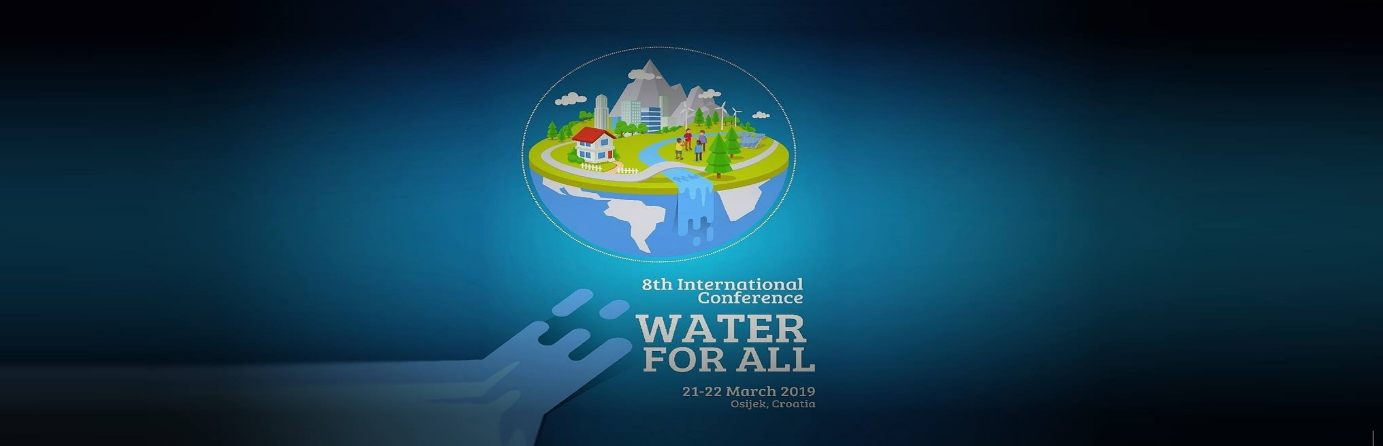 8. međunarodna konferencijaVODA ZA SVE 2019Građevinski i arhitektonski fakultet OsijekOsijek,21. i 22.3.2019.Natječaj za dodjelu Nagrade za studentski rad na temu Svjetskog dana voda otvoren do 05.03.2019.POTVRDNI OBRAZACPotvrđujem kako je (semestralni / seminarski / završni / diplomski) ___________________ rad (pod nazivom) ____________________________________________________________ ____________________________________________________studenta/ice (ime i prezime) ______________________________________nastao u sklopu studentskih obaveza.Ime, prezime i potpis odgovorne/og mentorice ili mentora:______________________________  